Проект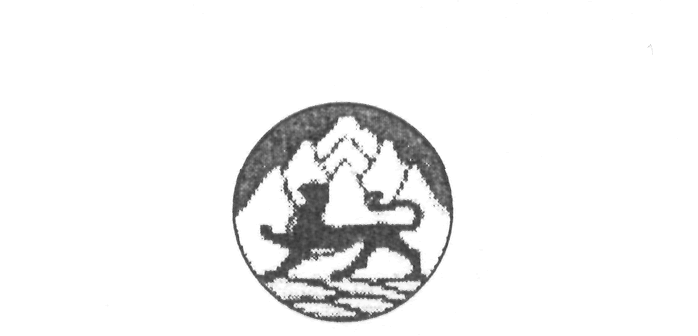 РЕСПУБЛИКÆ ЦÆГАТ ИРЫСТОН-АЛАНИ РАХИЗФАРСЫ РАЙОНЫ БЫНÆТТОН ХИУЫНАФФÆЙАДЫ АДМИНИСТРАЦИ РЕСПУБЛИКА СЕВЕРНАЯ ОСЕТИЯ – АЛАНИЯАДМИНИСТРАЦИЯ МЕСТНОГО САМОУПРАВЛЕНИЯ  ПРАВОБЕРЕЖНОГО РАЙОНА ПОСТАНОВЛЕНИЕ09.01.2017 г.                                                №1                                                    г.БесланО внесении изменений в муниципальную программу «Развитие субъектов малого и среднего предпринимательства в муниципальном образовании Правобережный район на 2016-2018 годы»В целях реализации государственной политики, направленной на поддержку и развитие малого и среднего предпринимательства на территории муниципального  образования Правобережный район, руководствуясь Федеральным законом от 24 июля 2007 года №209-ФЗ «О развитии малого и среднего предпринимательства в Российской Федерации», Уставом муниципального образования Правобережный район, постановляю:1. Внести в муниципальную программу «Развитие субъектов малого и среднего предпринимательства в муниципальном образовании Правобережный район на 2016-2018 годы», утвержденную Постановлением администрации местного самоуправления Правобережного района от 07.09.2016 года  №318 следующие изменения:       1.1. В таблице «Перечень мероприятий по реализации муниципальной программы»  дополнить графой 7 «Оказание финансовой помощи субъектам малого и среднего предпринимательства» согласно приложению №1.       2. Постановление и.о. главы администрации местного самоуправления  Правобережного района от 07.09.2016г. №318 «Развитие субъектов малого и среднего предпринимательства в муниципальном образовании Правобережный район на 2016-2018 годы»  (с изменениями и дополнениями) разместить на официальном интернет-сайте  муниципального образования Правобережный район   Республики Северная Осетия – Алания: www.pravober.ru   3. Настоящее постановление вступает в силу со дня его подписания.         4. Контроль за исполнением настоящего постановления возложить на заместителя главы администрации местного самоуправления Правобережного района (А.С.Бокоева).Глава администрации местного самоуправления Правобережного района                                                                       К.Г.БеркаевЗаместитель главы АМС Правобережного района                                                                      А.С.БокоеваСогласовано:                                                                                         Д.В.ДауроваИсп. В.Х.КокаевПриложение 1РЕСПУБЛИКÆ ЦÆГАТ ИРЫСТОН-АЛАНИ РАХИЗФАРСЫ РАЙОНЫ БЫНÆТТОН ХИУЫНАФФÆЙАДЫ АДМИНИСТРАЦИ РЕСПУБЛИКА СЕВЕРНАЯ ОСЕТИЯ – АЛАНИЯАДМИНИСТРАЦИЯ МЕСТНОГО САМОУПРАВЛЕНИЯ  ПРАВОБЕРЕЖНОГО РАЙОНА ПОСТАНОВЛЕНИЕ09.01.2017 г.                                                   №1                                                 г.БесланО внесении изменений в муниципальную программу «Развитие субъектов малого и среднего предпринимательства в муниципальном образовании Правобережный район на 2016-2018 годы»В целях реализации государственной политики, направленной на поддержку и развитие малого и среднего предпринимательства на территории муниципального  образования Правобережный район, руководствуясь Федеральным законом от 24 июля 2007 года №209-ФЗ «О развитии малого и среднего предпринимательства в Российской Федерации», Уставом муниципального образования Правобережный район, постановляю:1. Внести в муниципальную программу «Развитие субъектов малого и среднего предпринимательства в муниципальном образовании Правобережный район на 2016-2018 годы», утвержденную Постановлением администрации местного самоуправления Правобережного района от 07.09.2016 года  №318 следующие изменения:       1.1. В таблице «Перечень мероприятий по реализации муниципальной программы»  дополнить графой 7 «Оказание финансовой помощи субъектам малого и среднего предпринимательства» согласно приложению №1.       2. Постановление и.о. главы администрации местного самоуправления  Правобережного района от 07.09.2016г. №318 «Развитие субъектов малого и среднего предпринимательства в муниципальном образовании Правобережный район на 2016-2018 годы»  (с изменениями и дополнениями) разместить на официальном интернет-сайте  муниципального образования Правобережный район   Республики Северная Осетия – Алания: www.pravober.ru   3. Настоящее постановление вступает в силу со дня его подписания.         4. Контроль за исполнением настоящего постановления возложить на заместителя главы администрации местного самоуправления Правобережного района (А.С.Бокоева).Глава администрации местного самоуправления Правобережного района                                                                       К.Г.Беркаев№ п/пНаименование мероприятияСрок исполненияИсполнительИсточник финансированияОбъем финансирования, тыс.рублейОбъем финансирования, тыс.рублейОбъем финансирования, тыс.рублей№ п/пНаименование мероприятияСрок исполненияИсполнительИсточник финансирования201620172018123457. Оказание финансовой помощи субъектам малого и среднего предпринимательства7. Оказание финансовой помощи субъектам малого и среднего предпринимательства7. Оказание финансовой помощи субъектам малого и среднего предпринимательства7. Оказание финансовой помощи субъектам малого и среднего предпринимательства7. Оказание финансовой помощи субъектам малого и среднего предпринимательства7. Оказание финансовой помощи субъектам малого и среднего предпринимательства7. Оказание финансовой помощи субъектам малого и среднего предпринимательства7. Оказание финансовой помощи субъектам малого и среднего предпринимательства7.1.Предоставление на конкурсной основе субсидий СМСП на создание собственного дела (грантовая поддержка)2016-2018Администрация местного самоуправления Правобережного районаБюджет района5005007.2.Участие субъектов малого и среднего предпринимательства в проведении выставок, ярмарок, коллективных стендов на выставочных мероприятиях2016-2018Администрация местного самоуправления Правобережного районаБюджет района500500